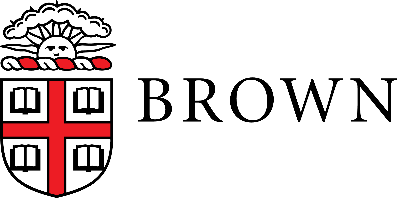 Human Subjects Research Self-Determination Tool Do not submit this tool to the HRPP (see “Exception” below)The federal regulations for the protection of human subjects (45 CFR 46) do not require a formal determination for projects that do not meet the definitions of research or human subjects. This tool is intended to help you determine if your project meets these definitions.IMPORTANT: Use this tool to self-determine if your project meets these definitions. If your project does not meet BOTH of these definitions, you are NOT required to submit anything to the IRB/HRPP.  You may keep a copy of this tool for your records. Please DO NOT submit this form to the HRPP. EXCEPTION: This Human Subjects Research Self-Determination Tool should be provided to the HRPP ONLY if documentation of the determination is required by your study sponsor/funding source. You may submit this competed tool and the sponsor/funding requirement for documentation to IRB@brown.edu. The HRPP will provide you a memo indicating that the determination has been received and accepted by the HRPP.PART I.  IS YOUR PROJECT RESEARCH? 45 CFR 46.102(l)PART I.  IS YOUR PROJECT RESEARCH? 45 CFR 46.102(l)PART I.  IS YOUR PROJECT RESEARCH? 45 CFR 46.102(l)PART I.  IS YOUR PROJECT RESEARCH? 45 CFR 46.102(l)1. Yes    No Yes    NoDoes your proposed project involve a systematic investigation; that is a prospective plan that incorporates qualitative or quantitative data collection, and data analysis to answer a question? 2. Yes    No Yes    NoIs the intent of your proposed project to develop or contribute to generalizable knowledge; that is to create knowledge from which conclusions will be drawn that can be applied to populations beyond the specific population from which it was collected?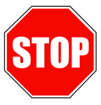 If you answered “no” to either of the above questions, your proposed project does NOT meet the definition of “research.”If you answered “yes” to both of the above questions, your proposed project does meet the definition of research. Continue to Part II to determine if your project involves “Human Subjects.”If you answered “no” to either of the above questions, your proposed project does NOT meet the definition of “research.”If you answered “yes” to both of the above questions, your proposed project does meet the definition of research. Continue to Part II to determine if your project involves “Human Subjects.”PART II.  DOES YOUR PROJECT INVOLVE HUMAN SUBJECTS? 45 CFR 46.102(e)(for further guidance see the Human Subjects Research Self-Determination Decision Tree)PART II.  DOES YOUR PROJECT INVOLVE HUMAN SUBJECTS? 45 CFR 46.102(e)(for further guidance see the Human Subjects Research Self-Determination Decision Tree)PART II.  DOES YOUR PROJECT INVOLVE HUMAN SUBJECTS? 45 CFR 46.102(e)(for further guidance see the Human Subjects Research Self-Determination Decision Tree)PART II.  DOES YOUR PROJECT INVOLVE HUMAN SUBJECTS? 45 CFR 46.102(e)(for further guidance see the Human Subjects Research Self-Determination Decision Tree)1. Yes    No Yes    NoDoes your proposed project involve an intervention; that is a physical procedure or manipulation of a living individual (or their environment) to obtain information about them? 2. Yes    No Yes    NoDoes your proposed project involve an interaction; that is communication or contact with a living individual (in person, online, or by phone) to obtain information about them? 3. Yes    No Yes    NoDoes your proposed project involve identifiable private information or identifiable biospecimen; that is receipt or collection of private information or biospecimen about a living individual to obtain information about them?4. Yes    No Yes    NoDoes your proposed project involve coded information / biospecimens; that is where a link exists that could allow information about a living individual to be re-identified AND you are able to access the link?If you answered “no” to all of the above questions, your proposed project does NOT involve “Human Subjects.”If you answered “yes” to any of the above questions, your proposed project does involve “Human Subjects.” Continue to Part III to determine if your project is Quality Assessment, Quality Improvement, and/or Program Evaluation.If you answered “no” to all of the above questions, your proposed project does NOT involve “Human Subjects.”If you answered “yes” to any of the above questions, your proposed project does involve “Human Subjects.” Continue to Part III to determine if your project is Quality Assessment, Quality Improvement, and/or Program Evaluation.PART III. IS YOUR PROJECT QUALITY ASSESSMENT, QUALITY IMPROVEMENT, 
AND / OR PROGRAM EVALUATION?PART III. IS YOUR PROJECT QUALITY ASSESSMENT, QUALITY IMPROVEMENT, 
AND / OR PROGRAM EVALUATION?PART III. IS YOUR PROJECT QUALITY ASSESSMENT, QUALITY IMPROVEMENT, 
AND / OR PROGRAM EVALUATION?PART III. IS YOUR PROJECT QUALITY ASSESSMENT, QUALITY IMPROVEMENT, 
AND / OR PROGRAM EVALUATION?1. Yes  No Yes  NoWill the outcomes of your proposed project remain specific to the organization, programs, or services under study, even if other organizations may use the results for their own programs?2. Yes    No Yes    NoIs the primary purpose of your proposed project quality assessment and/or quality improvement; that is to assess, analyze, critique, and improve a current practice or process in an institutional setting or ensure it conforms to expected norms regardless of any professional benefit to you? 3. Yes    No Yes    NoIs the primary purpose of your proposed project program evaluation; that is to evaluate a specific program in order to provide information for and about that program regardless of any professional benefit to you?4. Yes    No Yes    NoIs your proposed project designed to study, evaluate, improve, or otherwise examine public benefit or service programs? If “Yes” continue to 4a.4a. And is your proposed project unfunded or funded by a Non-Federal department or agency?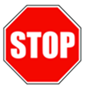 If you answered “yes” to any of the above questions, your proposed project does NOT meet the definition of “human subjects research.” Skip to Part IV.If you answered “yes” to any of the above questions, your proposed project does NOT meet the definition of “human subjects research.” Skip to Part IV.Examples of Quality Assessment/Quality Improvement (QA/QI) Activities 
and Program Evaluation (PE) vs Research ActvivitiesExamples of Quality Assessment/Quality Improvement (QA/QI) Activities 
and Program Evaluation (PE) vs Research ActvivitiesExamples of Quality Assessment/Quality Improvement (QA/QI) Activities 
and Program Evaluation (PE) vs Research ActvivitiesExamples of Quality Assessment/Quality Improvement (QA/QI) Activities 
and Program Evaluation (PE) vs Research ActvivitiesQA/QIProgram EvaluationResearchPurpose – Identify a problem, test a hypothesis, establish a standard, and/or to, assess/improve upon a specific program/service.Purpose-To evaluate the effectiveness of a specific program in meeting the intended goals of the program. Purpose – Generalizable knowledge to address a problem, improve upon/assess effectiveness of a treatment, procedure, or approach, applicable to a general population.  Benefit – Promptly improve a process, program, or system, and may not impact participants involved in a specific program/service. Benefit – Findings of the evaluation are expected to demonstrate the success or the shortcomings of the program. Participants will not directly benefit from the evaluation of the program.  Benefit - Designed to contribute to generalizable knowledge and may or may not benefit participants enrolled in the study.Risks – By design, does not add risk to participants with the exception of possible privacy or confidentiality concerns.Risks – By design, does not add risk to participants with the exception of possible privacy or confidentiality concerns.Risks – May increase risks to participants.Knowledge is not generalized beyond scope of the activity.Knowledge is not generalized beyond scope of the activity Knowledge can be generalized to groups, populations beyond those involved in the research study.No experimental activities.No experimental activities.Project activities may be experimental.PART IV.  NOT HUMAN SUBJECTS RESEARCHThe proposed project DOES NOT constitute human subjects research. IRB/HRPP review is NOT required.  